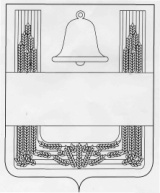 ПОСТАНОВЛЕНИЕАДМИНИСТРАЦИИ СЕЛЬСКОГО ПОСЕЛЕНИЯ НОВО-ДУБОВСКИЙ СЕЛЬСОВЕТ ХЛЕВЕНСКОГО МУНИЦИПАЛЬНОГО РАЙОНА ЛИПЕЦКОЙ ОБЛАСТИ РОССИЙСКОЙ ФЕДЕРАЦИИ3 сентября 2018 года                    с. Новое Дубовое                                      № 97О внесении изменений в Административный регламент по предоставлению муниципальной услуги «Присвоение (изменение) адреса объекту недвижимости» Рассмотрев Протест прокуратуры Хлевенского района от 24.08.2018 № 54-2018 (ВГ №004412), в целях приведения нормативных правовых актов в соответствие с действующим законодательством, руководствуясь Федеральным законом от 27.07.2010 года №210-ФЗ «Об организации предоставления государственных муниципальных услуг», Уставом сельского поселения Ново-Дубовский сельсовет Хлевенского муниципального района Липецкой области Российской Федерации, администрация сельского поселения Ново-Дубовский сельсовет Хлевенского муниципального района Липецкой области Российской ФедерацииПОСТАНОВЛЯЕТ:    1.Внести изменения в административный регламент по предоставлению муниципальной услуги «Присвоение (изменение) адреса объекту недвижимости», утвержденный постановлением администрации сельского поселения Ново-Дубовский сельсовет Хлевенского муниципального района Липецкой области Российской Федерации от 26.02.2013 года №40 (с изменениями от 16.05.2014 года  № 145, от 25 .07.2014 года № 182, от 28.06.2016  года № 77, от 21.10.2016 года         № 127):1.1.В пункте 2.5 раздела 2 абзац 9 «-Федеральный закон от 02.05.2006г. №59-ФЗ «О порядке рассмотрения обращений граждан Российской Федерации» исключить.1.2. Пункт 5.1.1 раздела 5 изложить в следующей редакции«Заявитель имеет право на обжалование решений, действий (бездействия), принимаемых (осуществляемых) в ходе предоставления муниципальной услуги.Жалоба подается в письменной форме на бумажном носителе, в электронной форме в орган, предоставляющий муниципальную услугу.Жалобы на решения и действия (бездействия), принятые руководителем органа, предоставляющего муниципальную услугу, подаются в вышестоящий орган (при его наличии) либо в случае его отсутствия рассматриваются непосредственно руководителем органа, предоставляющего муниципальную услугуЖалоба должна содержать:-фамилию, имя отчество ( последнее - при наличии), сведения о месте жительства заявителя - физического лица, либо наименование, сведения о месте нахождения заявителя - юридического лица, а также номер ( номера) контактного телефона,  адрес ( адреса) электронной почты ( при наличии) и почтовый адрес, по которым должен быть направлен ответ заявителю.»1.3. Пункт 5.1.2 раздела 5 изложить в следующей редакции: «Жалоба на решения и действия (бездействие) органа, предоставляющего муниципальную услугу, должностного лица органа, предоставляющего муниципальную услугу, муниципального служащего, руководителя органа, предоставляющего муниципальную услугу, может быть направлена по почте, через многофункциональный центр, с использованием информационно-телекоммуникационной сети "Интернет", официального сайта органа, предоставляющего муниципальную услугу, единого портала государственных и муниципальных услуг либо регионального портала государственных и муниципальных услуг, а также может быть принята на личном приеме заявителя»1.4. Раздел 5 дополнить пунктом 5.9 следующего содержания:«5.9. В случае установления в ходе или по результатам жалобы признаков состава административного правонарушения или преступления должностное лицо,  наделенное полномочиями по рассмотрению жалоб, незамедлительно направляет имеющиеся материалы в органы прокуратуры».2. Настоящее постановление вступает в силу с момента его обнародования.3.Контроль за исполнением настоящего постановления оставляю за собой.Глава администрации сельского поселения Ново-Дубовский сельсовет                                                               Г.В.Пыркова